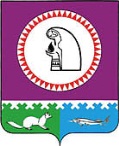 О внесении изменений в постановление администрацииОктябрьского района от 07.07.2016 № 1485  В соответствии с Федеральным законом Российской Федерации от 29.12.2017                 № 479-ФЗ «О внесении изменений в Федеральный закон «Об организации предоставления государственных и муниципальных услуг» в части закрепления возможности предоставления в многофункциональных центрах предоставления государственных и муниципальных услуг нескольких государственных (муниципальных) услуг посредством подачи заявителем единого заявления», постановлениями администрации Октябрьского района от 12.12.2017 № 3085 «Об утверждении перечня муниципальных услуг, оказываемых структурными подразделениями администрации Октябрьского района,                   их подведомственными учреждениями», от 29.03.2016 № 586 «Об административных регламентах предоставления муниципальных услуг», Федеральным законом:               1. Внести в постановление администрации Октябрьского района от 07.07.2016 № 1485 «Об утверждении административного регламента предоставления муниципальной услуги «Предоставление информации об образовательных программах и учебных планах, рабочих программах учебных курсов, предметов, дисциплин (модулей), годовых календарных учебных графиках» следующие изменения:              1.1. В пункте 4 постановления слова «администрации» исключить.              1.2. Изложить приложение к постановлению в новой редакции согласно приложению.              2. Опубликовать постановление в официальном сетевом издании «октвести.ру».               3. Контроль за выполнением постановления возложить на исполняющего обязанности заместителя главы Октябрьского района по социальным вопросам                        Киселеву Т.Б.Глава Октябрьского района					                       А.П. КуташоваИсполнитель:заведующий отделом общего образования Управления образования и молодежной политикиадминистрации Октябрьского районаГабдулисманова Светлана Николаевна28084СОГЛАСОВАНО:Заместитель главы Октябрьского района по экономике, финансам, председатель Комитета	по управлению муниципальными финансами                                                                                           Н.Г. КуклинаИсполняющий обязанности заместителяглавы Октябрьского района по социальным вопросам	                                               Т.Б. КиселеваЗаместитель главы Октябрьского района	по правовому обеспечению, управляющий делами администрации Октябрьского района				                                    Н.В. ХромовНачальник Управления экономического развития администрации Октябрьского района					              Е.Н. СтародубцеваЗаведующий отделом физической культуры и спортаадминистрации Октябрьского района						           О.В. КорякинЗаведующий отделом культуры и туризмаадминистрации Октябрьского района                                                                            О.П. БрезгинаЮридический отдел администрации Октябрьского районаСтепень публичности – 1 МНПАРазослать:Управление образования и молодежной политики – 1 экземпляр;Управление экономического развития - 1 экземпляр (в электронном виде);Отдел культуры и туризма - 1 экземпляр;Отдел физической культуры и спорта – 1 экземпляр;Образовательные организации – 43 экземпляра (в электронном виде).Итого: 47 экземпляровПриложение к постановлению администрации Октябрьского районаот «____» __________  2018 года №_______     «Приложение к постановлению администрации Октябрьского районаот «07» июля  2016 года № 1485Административный регламентпредоставления муниципальной услуги«Предоставление информации об образовательных программах и учебных планах, рабочих программах учебных курсов, предметов, дисциплин (модулей), годовых календарных учебных графиках» Общие положения1.1. Предмет регулирования административного регламента. Административный регламент предоставления муниципальной услуги «Предоставление информации об образовательных программах и учебных планах, рабочих программах учебных курсов, предметов, дисциплин (модулей), годовых календарных учебных графиках» (далее –  Регламент), устанавливает порядок, определяет сроки и последовательность административных процедур и административных действий образовательных организаций, специалистов Управления образования и молодежной политики администрации Октябрьского района (далее – Управление), отдела культуры и туризма администрации Октябрьского района  (далее – Отдел культуры и туризма), отдел физической культуры и спорта администрации Октябрьского района (далее – Отдел физической культуры и спорта) порядок взаимодействия с физическими или юридическими лицами при предоставлении муниципальной услуги.Круг заявителей.Заявителями являются граждане Российской Федерации, иностранные граждане, лица без гражданства, юридические лица (далее - заявитель). От имени заявителя могут выступать иные лица, имеющие право в соответствии               с законодательством Российской Федерации либо в силу наделения их заявителями                        в порядке, установленном законодательством Российской Федерации, полномочиями выступать от их имени.            1.3. Требования к порядку информирования о правилах предоставления  услуги.1.3.1. Информация о месте нахождения, справочных телефонах, адресах электронной почты, графике работы, официальных веб-сайтов Управления, Отдел культуры и туризма, Отдел физической культуры и спорта, организаций (далее – уполномоченный орган), участвующих в предоставлении муниципальной услуги:  место нахождения Управления: 628100, Российская Федерация, Тюменская область, Ханты-Мансийский автономный округ - Югра, пгт. Октябрьское, ул.Калинина, д.39, этаж 3;приемная: 3 этаж, кабинет 330, телефон 8(34678) 28-088 (факс);телефоны для справок: 8(34678) 28085, 28084, 28134;адрес электронной почты Управления: edu@oktregion.ru;официальный веб-сайт Управления: http://oktedu.ru;график работы Управления:понедельник, среда, четверг, пятница – 9.00 – 17.00, обед 13.00 – 14.00; вторник – 9.00 – 18.00, обед 13.00 – 14.00; суббота, воскресенье – выходные дни;   местонахождение Отдела культуры и туризма: 628100, Российская Федерация, Тюменская область, Ханты-Мансийский автономный округ - Югра, Октябрьский район, пгт. Октябрьское, ул.Калинина, д.39, кабинет 409;   телефон для справок: 8 (34678) 28-132;   адрес электронной почты: culture @oktregion.ru;	официальный веб-сайт Отдела культуры и туризма: http://www.oktregion.ru            	график работы Отдела культуры и туризма:понедельник, среда, четверг, пятница – 9.00 – 17.00, обед 13.00 – 14.00; вторник – 9.00 – 18.00, обед 13.00 – 14.00; суббота, воскресенье – выходные дни;  	Местонахождение Отдела физической культуры и спорта: 628100, Российская Федерация, Тюменская область, Ханты-Мансийский  автономный  округ – Югра,  Октябрьский  район,   пгт. Октябрьское,  ул. Ленина, д.42;  телефон для справок: 8 (34678) 20-967, 20-988;  адрес электронной почты: sport@oktregion.ru;  официальный веб-сайт Отдела физической культуры и спорта: http://www.oktregion.ru           график работы Отдела физической культуры и спорта: понедельник, среда, четверг, пятница – 9.00 – 17.00, вторник – 9.00 – 18.00, обед 13.00 – 14.00, суббота, воскресенье – выходные дни.  адрес официального веб-сайта Октябрьского района: http://www.oktregion.ruИнформация о месте нахождения, номерах телефонов, графике работы образовательных организаций, участвующих в предоставлении муниципальной услуги, представлено                               в приложении № 1 к Регламенту.1.3.2. Сведения, указанные в подпункте 1.3.1 пункта 1.3 настоящего Регламента, размещаются на информационных стендах в месте предоставления муниципальной услуги и в информационно-телекоммуникационной сети Интернет:на официальном веб-сайте Октябрьского района www.oktregion.ru (далее - официальный сайт);в федеральной государственной информационной системе «Единый портал государственных и муниципальных услуг (функций)» www.gosuslugi.ru (далее - Единый портал) по прямой ссылке http://www.gosuslugi.ru/59702/1/info;в региональной информационной системе Ханты-Мансийского автономного округа - Югры «Портал государственных и муниципальных услуг (функций) Ханты-Мансийского автономного округа – Югры» 86.gosuslugi.ru (далее – региональный портал).1.3.3. Информирование заявителей по вопросам предоставления муниципальной услуги, в том числе о ходе предоставления муниципальной услуги, осуществляется в следующих формах:устной (при личном обращении заявителя и/или по телефону);письменной (при письменном обращении заявителя по почте, электронной почте, факсу);в форме информационных (мультимедийных) материалов в информационно-телекоммуникационной сети «Интернет» на официальном сайте;на Едином и региональном порталах.Информация о муниципальной услуге также размещается в форме информационных (текстовых) материалов на информационном стенде в месте предоставления муниципальной услуги.1.3.4. В случае устного обращения (лично или по телефону) заявителя (его представителя) специалисты Учреждения, Отдела культуры и туризма, Отдела физической культуры и спорта, образовательной организации, ответственные за предоставление муниципальной услуги осуществляют устное информирование (соответственно лично или по телефону) обратившегося за информацией заявителя. Устное информирование осуществляется в соответствии с графиком работы Учреждения, Отдела культуры и туризма, Отдела физической культуры и спорта, образовательной организации, указанным в подпункте 1.3.1 пункта 1.3 настоящего Регламента, продолжительностью не более 15 минут.Ответ на телефонный звонок начинается с информации о наименовании органа, в который обратился заявитель, фамилии, имени, отчестве (при наличии) и должности специалиста, принявшего телефонный звонок.При общении с заявителями (по телефону или лично) специалист, ответственный за предоставление муниципальной услуги, должен корректно и внимательно относиться к гражданам, не унижая их чести и достоинства. Устное информирование о порядке предоставления муниципальной услуги должно проводиться с использованием официально-делового стиля речи.При невозможности специалиста, принявшего звонок, самостоятельно ответить на поставленный вопрос, телефонный звонок должен быть переадресован (переведен) на другое должностное лицо или же обратившемуся лицу должен быть сообщен телефонный номер, по которому можно будет получить необходимую информацию. Если для подготовки ответа требуется продолжительное время, специалист, осуществляющий устное информирование, может предложить заявителю направить в Управление, Отдел культуры и туризма, Отдела физической культуры и спорта, образовательную организацию письменное обращение о предоставлении ему письменного ответа, либо назначить другое удобное для заявителя время для устного информирования.1.3.5. Письменное информирование осуществляется при получении письменного обращения заявителя, направленного в Управление, Отдел культуры и туризма, Отдела физической культуры и спорта, образовательную организацию.Ответ на обращение должен содержать фамилию, инициалы и номер телефона исполнителя и направлен по почтовому адресу, адресу электронной почты либо по номеру факса, указанному в обращении.В случае, если в обращении о предоставлении письменной консультации не указанаы фамилия заявителя или почтовый адрес, по которому должен быть направлен ответ, ответ на обращение не дается.Ответ на обращение заявителя предоставляется в простой, четкой и понятной форме. Максимальный срок подготовки ответа на письменное обращение заявителя 30 календарных дней со дня его регистрации, информирование о ходе предоставления муниципальной услуги осуществляется в течение 2 рабочих дней с даты регистрации такого обращения.1.3.6. Для получения информации по вопросам предоставления муниципальной услуги, и услуг, которые являются необходимыми и обязательными для предоставления муниципальной услуги, в том числе о ходе предоставления муниципальной услуги,  посредством Единого или регионального порталов заявителям необходимо использовать адреса в информационно-телекоммуникационной сети Интернет, указанные в подпункте 1.3.2 пункта 1.3 Регламента.1.3.7. На информационных стендах в местах предоставления муниципальной услуги и в информационно-телекоммуникационной сети Интернет на официальном сайте размещается следующая информация:извлечения из законодательных и иных нормативных правовых актов Российской Федерации, Ханты-Мансийского автономного округа-Югры, муниципальных правовых актов администрации Октябрьского района, содержащих нормы, регулирующие деятельность по предоставлению муниципальной услуги;текст Регламента с приложениями (извлечения - на информационном стенде; полная версия размещается в информационно-телекоммуникационной сети «Интернет», либо полный текст административного регламента можно получить, обратившись к специалистам Управления, Отдела культуры и туризма, Отдела физической культуры и спорта, образовательной организации);блок-схема предоставления муниципальной услуги;перечень документов, необходимых для предоставления муниципальной услуги;формы и образцы оформления документов, необходимых для предоставления муниципальной услуги, и требования к ним;режим приема заявителей;информация о сроках предоставления муниципальной услуги в целом и максимальных сроках выполнения отдельных административных процедур;основания для отказа в предоставлении муниципальной услуги;порядок обжалования решений, действий или бездействия должностных лиц администрации Октябрьского района, образовательных организаций, предоставляющих муниципальную услугу.1.3.8. Информация на Едином портале о сроках предоставления муниципальной услуги на основании сведений, содержащихся в федеральной государственной информационной системе «Федеральный реестр государственных и муниципальных услуг (функций)», предоставляется заявителю бесплатно.Доступ к информации о сроках и порядке предоставления услуги осуществляется без выполнения заявителем каких-либо требований, в том числе без использования программного обеспечения, установка которого на технические средства заявителя требует заключения лицензионного или иного соглашения с правообладателем программного обеспечения, предусматривающего взимание платы, регистрацию или авторизацию заявителя или предоставление им персональных данных.В случае внесения изменений в порядок предоставления муниципальной услуги специалист, ответственный за предоставление муниципальной услуги, в срок, не превышающий 5 рабочих дней со дня вступления в силу таких изменений, обеспечивает размещение актуальной информации на официальном сайте в специализированном разделе «Муниципальные услуги», а также на информационных стендах, находящихся в месте предоставления муниципальной услуги.II. Стандарт предоставления муниципальной услуги2.1. Наименование муниципальной услуги: «Предоставление информации                              об образовательных программах и учебных планах, рабочих программах учебных курсов, предметов, дисциплин (модулей), годовых календарных учебных графиках».2.2. Наименование органа, предоставляющего муниципальную услугу, его структурных подразделений, участвующих в предоставлении муниципальной услуги.Муниципальную услугу предоставляют Управление образования и молодежной политики администрации Октябрьского района, отдел культуры и туризма администрации Октябрьского района, отдел физической культуры и спорта администрации Октябрьского района, образовательные организации Октябрьского района.В предоставлении муниципальной услуги участвуют: - муниципальные образовательные организации, реализующие дошкольное, начальное общее, основное общее, среднее общее образование по основным общеобразовательным программам, дополнительное образование по дополнительным общеобразовательным программам; - частные образовательные организации, реализующие программы основного дошкольного образования.В соответствии с требованиями пункта 3 части 1 статьи 7 Федерального закона                  от 27.07.2010 № 210-ФЗ «Об организации предоставления государственных и муниципальных услуг» (далее – Федеральный закон № 210-ФЗ) установлен запрет требовать от заявителя осуществления действий, в том числе согласований, необходимых для получения муниципальной услуги и связанных с обращением в иные муниципальные и  государственные органы, организации, за исключением получения услуг и получения документов и информации, предоставляемых в результате предоставления таких услуг, включенных в Перечень услуг, которые являются необходимыми и обязательными для предоставления муниципальных услуг, утвержденный решением Думы Октябрьского района от 03.06.2011 № 150 «Об утверждении перечня услуг, которые являются необходимыми и обязательными для предоставления муниципальных услуг структурными подразделениями администрации Октябрьского района».2.3. Результат предоставления муниципальной услуги.   Результатом предоставления муниципальной услуги является предоставление заявителю в устной, письменной (в том числе электронном виде) форме (письмо                         на официальном банке) полной и достоверной информации об образовательных программах и учебных планах, рабочих программах учебных курсов, предметов, дисциплин (модулей), годовых календарных учебных графиках, либо мотивированный отказ в предоставлении информации.Информация, предоставляемая гражданам о муниципальной услуге, является открытой и общедоступной.2.4. Срок предоставления муниципальной услуги.2.4.1. Муниципальная услуга предоставляется в течение календарного года.2.4.2. Общий срок предоставления муниципальной услуги составляет не более 10 рабочих дней со дня поступления заявления о предоставлении муниципальной услуги.Срок выдачи (направления) результата предоставления муниципальной услуги – не позднее 1 рабочего дня со дня оформления документов, являющихся результатом предоставления муниципальной услуги.В общий срок предоставления муниципальной услуги входит срок выдачи (направления) документов, являющихся результатом предоставления муниципальной услуги.2.5. Правовые основания для предоставления муниципальной услуги:Предоставление муниципальной услуги осуществляется в соответствии с:Конституцией Российской Федерации («Российская газета», 25.12.1993 № 237);Федеральным законом Российской Федерации от 06.10.2003 № 131-ФЗ «Об общих принципах организации местного самоуправления в Российской Федерации» (Собрание законодательства Российской Федерации, 06.10.2003, № 40, ст. 3822, «Парламентская газета», № 186, 08.10.2003, «Российская газета», 08.10.2003, № 202);Федеральным    законом    Российской    Федерации    от    27.07.2006    №  149-ФЗ  «Об информации, информационных технологиях и о защите информации» («Российская газета», 29.07.2006, № 15; «Собрание законодательства Российской Федерации», 31.07.2006, № 31 (1 ч.), ст. 3448; «Парламентская газета», 03.08.2006, № 126-127);Федеральным     законом    Российской    Федерации    от    27.07.2006    №  152-ФЗ   «О персональных данных» («Российская газета», 29.07.2006, № 165; «Собрание законодательства Российской Федерации», 31.07.2006, № 31(1 ч.), ст. 3451; «Парламентская газета», 03.08.2006, № 126-127);Федеральным законом Российской Федерации от 09.02.2009 № 8-ФЗ                                «Об обеспечении доступа к информации о деятельности государственных органов и органов местного самоуправления» («Парламентская газета» 13-19.02.2009, № 8; «Российская газета», 13.02.2009, № 25; «Собрание законодательства Российской Федерации», 16.02.2009, № 7 ст.776);Федеральным    законом    Российской    Федерации    от    27.07.2010    №  210-ФЗ  «Об организации предоставления государственных и муниципальных услуг» («Российская газета»  от  30.07.2010   №  168,   Собрание    законодательства    Российской    Федерации   от 02.08.2010 № 31 ст. 4179) (далее – Федеральный закон № 210-ФЗ);Федеральным   законом    Российской    Федерации    от    06.04.2011    №   63-ФЗ    «Об электронной подписи» («Парламентская газета» 08-14.04.2011, № 17; «Российская газета», 08.04.2011, № 75; «Собрание законодательства Российской Федерации», 11.04.2011, № 15 ст.2036);Федеральным    законом    Российской    Федерации    от    29.12.2012   №  273-ФЗ   «Об образовании в Российской Федерации» (Официальный  интернет-портал правовой информации http://www.pravo.gov.ru, 30.12.2012; «Собрание законодательства Российской Федерации», 31.12.2012, № 53 (ч.1, ст. 7598); «Российская газета от 31.12.2012 № 303);приказом Министерства образования и науки Российской Федерации от 30.08.2013          № 1015 «Об утверждении порядка организации и осуществления образовательной деятельности по основным общеобразовательным программам – образовательным программам начального общего, основного общего и среднего общего образования» («Российская газета», 16.10.2013, № 232);приказом Министерства образования и науки Российской Федерации от 29.08.2013         № 1008 «Об утверждении порядка организации и осуществления образовательной деятельности по дополнительным общеобразовательным программам» («Российская газета», 11.12.2013, № 279);Законом Ханты – Мансийского автономного округа – Югры от 11.06.2010 № 102-оз                   «Об административных правонарушениях» («Собрание законодательства Ханты – Мансийского автономного округа – Югры», 01.06.2010-15.06.2010, № 6 (часть I), ст. 461, «Новости Югры», 13.07.2010, № 107);Законом Ханты-Мансийского автономного округа - Югры от 01.07.2013 № 68–оз         «Об образовании в Ханты-Мансийском автономном округе – Югре» («Новости Югры», 10.09.2013 № 104);   - уставом Октябрьского района (решение Думы Октябрьского района от 02.12.2011 № 207, «Октябрьские вести», № 101, 24.12.2011); - постановлением администрации Октябрьского района от 29.03.2016 № 586                               «Об административных регламентах предоставления муниципальных услуг» (официальное сетевое издание Октябрьского района «октвести.ру», 29.03.2016);   - настоящим Регламентом.2.6. Исчерпывающий перечень документов и требования к документам, необходимым для предоставления муниципальной услуги  2.6.1. Основанием для рассмотрения вопроса о предоставлении муниципальной услуги является устное обращение (при личном обращении или по телефону), а также письменное обращение – заявление (по электронной почте, при письменном обращении).   2.6.2. Требования к документам, необходимым для предоставления муниципальной услуги  Для получения муниципальной услуги заявитель предоставляет заявление о предоставлении информации об образовательных программах и учебных планах, рабочих программах учебных курсов, предметов, дисциплин (модулей), годовых календарных учебных графиках в свободной форме либо по рекомендуемой форме согласно приложению № 2 к Регламенту.  В заявлении о предоставлении муниципальной услуги заявитель должен указать:  - сведения для направления ответа (фамилию, имя, отчество (последнее - при наличии), сведения о месте жительства заявителя - физического лица либо наименование, сведения о местонахождении заявителя - юридического лица, а также номер (номера) контактного телефона, адрес (адреса) электронной почты (при наличии) и почтовый адрес, по которым должен быть направлен ответ заявителю (за исключением случаев личного обращения по вопросам получения информации); - интересующий заявителя вопрос об образовательных программах и учебных планах, рабочих программах учебных курсов, предметов, дисциплин (модулей), годовых календарных учебных графиках.  2.6.3. Способы получения заявителями формы заявления о предоставлении муниципальной услуги  Рекомендуемую форму заявления о предоставлении муниципальной услуги заявитель может получить:- на информационном стенде в месте предоставления муниципальной услуги; - у специалиста, ответственного за предоставление муниципальной услуги;   - посредством информационно-телекоммуникационной сети Интернет на официальном сайте, Едином и региональном порталах.2.6.4. Способы подачи заявления о предоставлении муниципальной услуги:    - путем личного обращении в  Управление, Отдел культуры и туризма, Отдел физической культуры и спорта, образовательную организацию;- на бумажном носителе посредством почтового отправления в адрес уполномоченного органа с описью вложения и уведомлением о вручении;- посредством Единого и регионального порталов.2.6.5. Запрещается требовать от заявителей:представления документов и информации или осуществления действий, представление или осуществление которых не предусмотрено нормативными правовыми актами, регулирующими отношения, возникающие в связи с предоставлением муниципальной услуги;представления документов и информации, в том числе подтверждающих внесение заявителем платы за предоставление государственных и муниципальных услуг, которые находятся в распоряжении органов, предоставляющих государственные услуги, органов, предоставляющих муниципальные услуги, иных государственных органов, органов местного самоуправления либо подведомственных государственным органам или органам местного самоуправления организаций, участвующих в предоставлении предусмотренных частью 1 статьи 1 Федерального закона № 210-ФЗ государственных и муниципальных услуг, в соответствии с нормативными правовыми актами Российской Федерации, нормативными правовыми актами Ханты-Мансийского автономного округа - Югры, муниципальными правовыми актами, за исключением документов, включенных в определенный частью 6 статьи 7 указанного Федерального закона перечень документов. Заявитель вправе представить указанные документы и информацию в органы, предоставляющие государственные услуги, и органы, предоставляющие муниципальные услуги, по собственной инициативе.  2.7. Исчерпывающий перечень оснований для отказа в приеме документов, необходимых для предоставления муниципальной услугиОснования для отказа в приеме документов, необходимых
для предоставления муниципальной услуги, законодательством Российской Федерации и Ханты-Мансийского автономного округа – Югры не предусмотрены. 2.8. Исчерпывающий перечень оснований для приостановления предоставления муниципальной услуги или отказа в предоставлении  муниципальной услуги. 2.8.1. Основания для приостановления предоставления муниципальной услуги законодательством Российской Федерации и Ханты-Мансийского автономного округа – Югры не предусмотрены.Основанием для отказа в предоставлении муниципальной услуги являются: заявление (запрос) о предоставлении муниципальной услуги подается вне компетенции уполномоченного органа;в письменном обращении не указаны фамилия гражданина, направившего обращение, или почтовый адрес, по которому должен быть направлен ответ.   2.9. Порядок, размер и основания взимания государственной пошлины или иной платы, взимаемой за предоставление муниципальной услуги.Предоставление муниципальной услуги осуществляется на безвозмездной основе.2.10. Максимальный срок ожидания в очереди при подаче запроса                                                о предоставлении муниципальной услуги и при получении результата предоставления муниципальной услуги.Максимальный срок ожидания в очереди при подаче запроса о предоставлении муниципальной услуги и при получении результата предоставления муниципальной услуги не должен превышать 15 минут.2.11. Срок и порядок регистрации запроса заявителя о предоставлении муниципальной услуги, в том числе поступившего посредством электронной почты и                      с использованием Единого или регионального порталов.Письменные обращения, поступившие в адрес Управления, Отдела культуры и туризма, Отдел физической культуры и спорта, образовательной организации по почте, подлежат обязательной регистрации в журнале регистрации заявлений в день поступления обращения.Заявления (запросы), поступившие посредством Единого и регионального порталов, регистрируются в журнале регистрации заявлений в день поступления.В случае личного обращения заявителя заявление о предоставлении муниципальной услуги подлежит обязательной регистрации специалистом в журнале регистрации заявлений или электроном документообороте в течение 15 минут.По желанию заявителя, подавшего запрос (заявление) о предоставлении муниципальной услуги в Управление, Отдел культуры и туризма, Отдел физической культуры и спорта, образовательную организацию заявителю выдается копия запроса (заявления) с указанием входящего номера и даты получения или расписка в получении документов с указанием их перечня и даты получения. Документы, удостоверяющие полномочия для подачи запроса (заявления)  и получения результата муниципальной услуги законным представителем заявителя, посредством электронной почты, Единого и регионального порталов не принимаются.   2.12. Требования к помещениям, в которых предоставляется муниципальная услуга, к залу ожидания, местам для заполнения запросов о предоставлении муниципальной услуги, информационным стендам с образцами их заполнения и перечнем документов, необходимых для предоставления муниципальной услуги, в том числе к обеспечению доступности для инвалидов указанных объектов в соответствии с законодательством Российской Федерации о социальной защите инвалидовПомещения для предоставления муниципальной услуги должны соответствовать требованиям законодательства Российской Федерации о социальной защите инвалидов с целью обеспечения доступности инвалидов к получению муниципальной услуги.Помещения для предоставления муниципальной услуги размещаются преимущественно на нижних этажах зданий. Вход и выход из помещения для предоставления муниципальной услуги оборудуются: пандусами, расширенными проходами, тактильными полосами по путям движения, позволяющими обеспечить беспрепятственный доступ инвалидов; соответствующими указателями с автономными источниками бесперебойного питания; контрастной маркировкой ступеней по пути движения; информационной мнемосхемой (тактильной схемой движения); тактильными табличками с надписями, дублированными шрифтом Брайля. Лестницы, находящиеся по пути движения в помещение для предоставления муниципальной услуги оборудуются: тактильными полосами; контрастной маркировкой крайних ступеней; поручнями с двух сторон, с тактильными полосами, нанесенными на поручни, с тактильно-выпуклым шрифтом и шрифтом Брайля с указанием этажа; тактильными табличками с указанием этажей, дублированными шрифтом Брайля. Прием заявителей осуществляется в специально выделенных для предоставления муниципальной услуги помещениях и залах обслуживания (информационных залах) - местах предоставления муниципальной услуги. Места предоставления муниципальной услуги должны соответствовать требованиям к местам обслуживания маломобильных групп населения, к внутреннему оборудованию и устройствам в помещении, к санитарно-бытовым помещениям для инвалидов, к путям движения в помещении и залах обслуживания, к лестницам и пандусам в помещении, к лифтам, подъемным платформам для инвалидов, к аудиовизуальным и информационным системам, доступным для инвалидов.  В случаях, если здание, в котором предоставляется муниципальная услуга, невозможно полностью приспособить с учетом потребностей инвалидов, Управление, Отдел культуры и туризма, Отдел физической культуры и спорта, образовательная организация принимают согласованные с общественным объединением инвалидов, осуществляющим   свою   деятельность   на   территории   Октябрьского   района,  меры   для обеспечения доступа инвалидов к месту предоставления услуги, либо обеспечивает предоставление необходимых услуг по месту жительства инвалида или в дистанционном режиме (по выбору заявителя).Здание, в котором предоставляется муниципальная услуга, располагается с учетом пешеходной доступности для заявителей от остановок общественного транспорта, оборудовано отдельным входом для свободного доступа заявителей.Вход в здание должен быть оборудован информационной табличкой (вывеской), содержащей информацию о наименовании,  режиме работы, а также о телефонных номерах справочной службы. Все помещения, в которых предоставляется муниципальная услуга, должны соответствовать санитарно-эпидемиологическим требованиям, правилам пожарной безопасности, нормам охраны труда.Каждое рабочее место специалиста, предоставляющего муниципальную услугу, должно быть оборудовано персональным компьютером с возможностью доступа к необходимым информационным базам данных и печатающим устройствам, позволяющим своевременно и в полном объеме получать справочную информацию по вопросам предоставления муниципальной услуги и организовать предоставление муниципальной услуги в полном объеме. Должностные лица, ответственные за прием заявителей при предоставлении муниципальной услуги, обязаны иметь при себе бейджи и (или) таблички на рабочих местах с указанием фамилий, имен, отчеств (при наличии) и занимаемых должностей.Места ожидания оборудуются столами, стульями или скамьями (банкетками), информационными стендами, информационными терминалами, обеспечиваются писчей бумагой и канцелярскими принадлежностями в количестве, достаточном для оформления документов заявителями.Информационные стенды, информационные терминалы размещаются на видном, доступном месте в любом из форматов: настенных стендах, напольных или настольных стойках, призваны обеспечить заявителей исчерпывающей информацией. Стенды должны быть оформлены в едином стиле, надписи сделаны черным шрифтом на белом фоне.Оформление визуальной, текстовой и мультимедийной информации о муниципальной услуге должно соответствовать оптимальному зрительному и слуховому восприятию этой информации заявителями.На информационных стендах, информационном терминале и в информационно-телекоммуникационной сети «Интернет» размещается информация, указанная в подпункте 1.3.7 пункта 1.3 настоящего Регламента.2.13. Показатели доступности и качества муниципальной услуги.2.13.1. Показателями доступности муниципальной услуги являются:- возможность получения муниципальной услуги своевременно и в соответствии с настоящим Регламентом; - доступность информирования заявителей по вопросам предоставления муниципальной услуги, в том числе о ходе предоставления муниципальной услуги, в форме устного или письменного информирования, в том числе посредством Единого и регионального порталов; - бесплатность предоставления муниципальной услуги и информации о процедуре предоставления муниципальной услуги; - доступность заявителей к форме заявления о предоставлении муниципальной услуги, размещенной на Едином и региональном порталах, в том числе с возможностью его копирования и заполнения; - возможность осуществлять мониторинг хода предоставления муниципальной услуги посредством Единого или регионального порталов; - возможность получения заявителем документов, являющихся результатом предоставления муниципальной услуги, в электронной форме посредством Единого или регионального порталов. 2.14. Показателями качества муниципальной услуги являются:- соблюдение должностными лицами Управления, Отдела культуры и туризма, Отдела физической культуры и спорта, образовательной организации, предоставляющим муниципальную услугу, сроков предоставления муниципальной услуги; - соблюдение времени ожидания в очереди при подаче заявления о предоставлении муниципальной услуги и при получении результата предоставления муниципальной услуги; - отсутствие обоснованных жалоб заявителей на качество предоставления муниципальной услуги, действия (бездействие) должностных лиц и решений, принимаемых (осуществляемых) в ходе предоставления муниципальной услуги.2.15. Иные требования, в том числе учитывающие особенности предоставления муниципальной услуги в многофункциональных центрах и особенности предоставления муниципальной услуги в электронной форме.2.15.1. Информация и сведения о порядке предоставления муниципальной услуги доступны на Едином и региональном порталах.2.15.2. 	Предоставление муниципальной услуги в электронной форме посредством Единого и регионального порталов осуществляется в части формирования запроса о предоставлении муниципальной услуги и информирования заявителя по вопросам предоставления муниципальной услуги.2.15.3.	При предоставлении муниципальной услуги в электронной	 форме посредством Единого и регионального порталов заявитель вправе направить заявление (запрос) в электронной форме в соответствии с предложенным образцом заполнения.2.15.4. Результат муниципальной услуги выдается (направляется) заявителю посредством Единого и регионального порталов. 2.15.5.	Оказание муниципальной услуги в МФЦ не предусмотрено.III. Состав, последовательность и сроки выполнения административных процедур, требования к порядку их выполнения, в том числе особенностей выполненияадминистративных процедур в электронной форме3.1. Предоставление муниципальной услуги включает в себя следующие административные процедуры:- прием, регистрация заявления (запроса) о предоставлении муниципальной услуги;- рассмотрение заявления (запроса) о предоставлении муниципальной услуги и принятие решения о предоставлении муниципальной услуги либо в отказе в предоставлении муниципальной услуги;- выдача (направление) заявителю документов, являющихся результатом предоставления муниципальной услуги.Блок-схема предоставления муниципальной услуги приведена
в приложении № 3 к Регламенту.3.2. Прием, регистрация заявления (запроса) о предоставлении муниципальной услуги:Основанием для начала административной процедуры является поступление                               в уполномоченный орган заявления (запроса) о предоставлении муниципальной услуги.Сведения о должностных лицах, ответственных за выполнение каждого административного действия, входящего в состав административной процедуры: специалист, ответственный за предоставление муниципальной услуги.Содержание административных действий, входящих в состав административной процедуры: прием и регистрация заявления (запроса) о предоставлении муниципальной услуги (продолжительность и (или) максимальный срок выполнения – в течение 1 рабочего дня с момента поступления заявления (запроса) о предоставлении муниципальной услуги в уполномоченный орган; при личном обращении заявителя – 15 минут с момента получения заявления (запроса) о предоставлении муниципальной услуги).Критерий принятия решения о приёме и регистрации заявления (запроса) о предоставлении муниципальной услуги: наличие заявления (запроса) о предоставлении муниципальной услуги.Результат административной процедуры: зарегистрированное заявление (запрос) о предоставлении муниципальной услуги.Способ фиксации результата выполнения административной процедуры:в случае поступления заявления (запроса) по почте, факсом специалист, ответственный за делопроизводство, регистрирует заявление (запрос) о предоставлении муниципальной услуги в журнале регистрации входящей корреспонденции;в случае поступления заявления (запроса) посредством электронной почты специалист, ответственный за делопроизводство, распечатывает, поступившие документы и регистрирует заявление (запрос) о предоставлении муниципальной услуги в журнале регистрации входящей корреспонденции;в случае подачи заявления (запроса) лично специалист, ответственный за делопроизводство, регистрирует заявление (запрос) о предоставлении муниципальной услуги в журнале регистрации входящей корреспонденции.Заявителю, подавшему заявление (запрос), выдается (по желанию заявителя) копия заявления (запроса) с указанием входящего номера и даты получения или расписка в получении документов с указанием перечня и даты получения.В случае поступления заявления (запроса) по почте, в том числе электронной, факсом зарегистрированное заявление (запрос) о предоставлении муниципальной услуги                                       с приложениями, передается специалисту, ответственному за предоставление муниципальной услуги. 3.3. Рассмотрение заявления (запроса) о предоставлении муниципальной услуги и принятие решения о предоставлении муниципальной услуги либо в отказе                                       в предоставлении муниципальной услуги.  Основанием для начала административной процедуры является поступление специалисту, ответственному за предоставление муниципальной услуги, зарегистрированного заявления (запроса) о предоставлении муниципальной услуги.Сведения о должностных лицах, ответственных за выполнение каждого административного действия, входящего в состав административной процедуры: за рассмотрение заявления (запроса) о предоставлении муниципальной услуги и оформление документов, являющихся результатом предоставлении муниципальной услуги – специалист, ответственный за предоставление муниципальной услуги;за подписание документов, являющихся результатом предоставления муниципальной услуги – руководитель уполномоченного органа, либо лицо его замещающее;за регистрацию подписанных руководителем уполномоченного органа либо лицом, его замещающим документов, являющихся результатом предоставления муниципальной услуги – специалист ответственный за предоставление муниципальной услуги.Содержание административных действий, входящих в состав административной процедуры:рассмотрение заявления (запроса) о предоставлении муниципальной услуги и оформление документов, являющихся результатом предоставления муниципальной услуги (продолжительность и (или) максимальный срок выполнения – 7 рабочих дней со дня регистрации в уполномоченном органе заявления о предоставлении муниципальной услуги);подписание документов, являющихся результатом предоставления муниципальной услуги (продолжительность и (или) максимальный срок выполнения – не позднее 1 рабочего дня со дня рассмотрения заявления о предоставлении муниципальной услуги и оформления документов, являющихся результатом предоставления муниципальной услуги);регистрация документов, являющихся результатом предоставления муниципальной услуги (продолжительность и (или) максимальный срок выполнения – в день их подписания руководителем уполномоченного органа, либо лицом его замещающим).Критерием принятия решения о предоставлении или об отказе в предоставлении муниципальной услуги является наличие или отсутствие оснований для отказа в предоставлении муниципальной услуги, указанных в подпункте 2.8 Административного регламента. В случае отсутствия оснований для отказа в предоставлении муниципальной услуги, предусмотренных пунктом 2.8 Регламента, специалист уполномоченного органа, ответственный за предоставление муниципальной услуги, подготавливает на официальном бланке информацию об образовательных программах и учебных планах, рабочих программах учебных курсов, предметов, дисциплин (модулей), годовых календарных учебных графиках в муниципальных образовательных организациях. При наличии указанных оснований для отказа в предоставлении муниципальной услуги специалист, ответственный за предоставление муниципальной услуги, подготавливает уведомление об отказе в предоставлении информации с мотивированным описанием причины отказа.Результат административной процедуры: подписанный руководителем уполномоченного органа, либо лицом его замещающим, документ, являющийся результатом предоставления муниципальной услуги.Способ фиксации результата выполнения административной процедуры:документ, являющийся результатом предоставления муниципальной услуги, регистрируется в журнале регистрации исходящей корреспонденции, специалистом ответственным за делопроизводство.Подписанные документы, являющиеся результатом предоставления муниципальной услуги, после регистрации передаются специалисту, ответственному за предоставление муниципальной услуги.3.4. Выдача (направление) заявителю документов, являющихся результатом предоставления муниципальной услуги.Основанием для начала административной процедуры является подписанный руководителем уполномоченного органа, либо лицом, его замещающим, и зарегистрированный документ, являющийся результатом предоставления муниципальной услуги.Сведения о должностных лицах, ответственных за выполнение каждого административного действия, входящего в состав административной процедуры: за направление заявителю документов, являющихся результатом предоставления муниципальной услуги, почтой, в том числе на электронную почту заявителя, посредством Единого и регионального порталов – специалист, ответственный за делопроизводство;за выдачу документов, являющихся результатом предоставления муниципальной услуги, лично заявителю – специалист, ответственный за предоставление муниципальной услуги.Содержание административных действий, входящих в состав административной процедуры: выдача (направление) заявителю документов, являющихся результатом предоставления муниципальной услуги (продолжительность и (или) максимальный срок выполнения административного действия – не позднее 1 рабочего дня со дня оформления документов).  Критерий принятия решения о выдаче (направлении) заявителю информации, являющейся результатом предоставления муниципальной услуги: оформленные документы, являющиеся результатом предоставления муниципальной услуги.Результат административной процедуры: выданная (направленная) заявителю информация, являющиеся результатом предоставления муниципальной услуги, лично, или по адресу, указанному в заявлении (запросе), в том числе на электронную почту заявителя.Способ фиксации результата выполнения административной процедуры: в случае выдачи документов, являющихся результатом предоставления муниципальной услуги, лично заявителю, запись о выдаче подтверждается записью в журнале регистрации исходящей корреспонденции;в случае направления заявителю документов, являющихся результатом предоставления муниципальной услуги, почтой, в том числе на электронную почту заявителя, получение заявителем информации подтверждается квитанцией (уведомлением) об отправке. 3.5. Особенности выполнения административных процедур в электронной форме, в том числе с использованием Единого портала.3.5.1. На Едином портале размещается информация о муниципальной услуге, рекомендуемая форма заявления (запроса). 3.5.2. Формирование заявления (запроса) о предоставлении муниципальной услуги осуществляется посредством заполнения электронной формы заявления на Едином и региональном порталах  без необходимости дополнительной подачи запроса в какой-либо иной форме.3.5.3. Заявитель вправе направить заявление (запрос) о предоставлении муниципальной услуги на адрес электронной почты, указанной в пункте 1.3.1 Регламента.3.5.4. Запись на прием в уполномоченный орган для подачи запроса (заявления) с использованием Единого портала не осуществляется.3.5.5. Заявитель вправе получить результат муниципальной услуги в электронной форме посредством электронной почты, Единого и регионального порталов.3.5.6. Получение сведений о ходе выполнения запроса с использованием Единого и регионального порталов не осуществляется. 	3.5.7. Оценка доступности и качества предоставления муниципальной услуги в электронной форме на официальном сайте и Едином и региональном порталах не осуществляется.	IV. Формы контроля за исполнением административного регламента4.1. Порядок осуществления текущего контроля за соблюдением и исполнением ответственными должностными лицами положений административного регламента и иных нормативных правовых актов, устанавливающих требования к предоставлению муниципальной услуги, также принятием ими решений.Текущий контроль за соблюдением и исполнением положений Административного регламента и иных нормативных правовых актов, устанавливающих требования к предоставлению муниципальной услуги, а также решений, принятых (осуществляемых) ответственными должностными лицами в ходе предоставления муниципальной услуги, осуществляется руководителем уполномоченного органа, либо лицом его замещающим.4.2. Порядок и периодичность осуществления плановых и внеплановых проверок полноты и качества предоставления муниципальной услуги, порядок и формы контроля за полнотой и качеством предоставления муниципальной услуги, в том числе со стороны граждан, их объединений и организаций.Контроль за полнотой и качеством предоставления муниципальной услуги оформляется в форме плановых и внеплановых проверок полноты и качества предоставления муниципальной услуги (далее – плановые, внеплановые проверки, проверки) в соответствии с решением руководителя уполномоченного органа, либо лицом его замещающим.Периодичность проведения плановых проверок полноты и качества предоставления муниципальной услуги устанавливается в соответствии с решением руководителя уполномоченного органа, либо лица, его замещающего.Внеплановые проверки полноты и качества предоставления муниципальной услуги проводятся руководителем уполномоченного органа либо, лицом его замещающим, на основании жалоб заявителей на решения или действия (бездействие) должностных лиц уполномоченного органа, принятые или осуществленные в ходе предоставления муниципальной услуги.В случае проведения внеплановой проверки по конкретному обращению заявителя, обратившемуся заявителю направляется информация о результатах проверки, проведенной                       по обращению и о мерах, принятых в отношении виновных лиц. Результаты проверки оформляются в виде акта, в котором отмечаются выявленные недостатки и указываются предложения по их устранению. По результатам проведения проверок полноты и качества предоставления муниципальной услуги, в случае выявления нарушений прав заявителей виновные лица привлекаются к ответственности в соответствии с законодательством Российской Федерации.4.3. Должностные лица уполномоченного органа несут персональную ответственность в соответствии с законодательством Российской Федерации за решения и действия (бездействия), принимаемые (осуществляемые) в ходе предоставления муниципальной услуги, в том числе за необоснованные межведомственные запросы.Персональная ответственность работников закрепляется в их должностных инструкциях в соответствии с требованиями законодательства. 4.4. Должностные лица органа местного самоуправления, ответственные за осуществление соответствующих административных процедур Административного регламента, несут административную ответственность в соответствии с законодательством Ханты – Мансийского автономного округа – Югры за:нарушение срока регистрации запроса заявителя о предоставлении муниципальной услуги;нарушение Административного регламента, выразившееся в нарушении срока предоставления муниципальной услуги;неправомерные отказы в приеме у заявителя документов, предусмотренных                               для предоставления муниципальной услуги, в предоставлении муниципальной услуги,                           в исправлении допущенных опечаток и ошибок в выданных в результате предоставления муниципальной услуги документах либо за нарушение установленного срока осуществления таких исправлений; нарушение требований к помещениям, в которых предоставляется муниципальная услуга, к залу ожидания, местам для заполнения запросов о предоставлении муниципальной услуги, информационным стендам с образцами их заполнения и перечнем документов, необходимых для предоставления муниципальной услуги (за исключением требований, установленных к помещениям многофункциональных центров);превышение максимального срока ожидания в очереди при подаче запроса о предоставлении муниципальной услуги, а равно при получении результата предоставления муниципальной услуги (за исключением срока подачи запроса в многофункциональном центре).4.5. Контроль за исполнением административных процедур по предоставлению муниципальной услуги со стороны граждан, их объединений организаций осуществляется с использованием соответствующей информации, размещаемой на официальном сайте, а также с использованием адреса электронной почты уполномоченного органа, в форме письменных и устных обращений в адрес уполномоченного органа.V. Досудебный (внесудебный) порядок обжалования решений и действий (бездействия) органа, предоставляющего муниципальную услугу, а также должностных лиц, муниципальных служащих, МФЦ, работника МФЦ5.1. Заявитель имеет право на досудебное (внесудебное) обжалование действий (бездействия) органа, предоставляющего муниципальную услугу, должностных лиц или муниципальных служащих, МФЦ, работника МФЦ, а также принимаемых ими решений при предоставлении муниципальной услуги.5.2. Предметом досудебного (внесудебного) обжалования являются решения и действия (бездействие) органа, предоставляющего муниципальную услугу, должностных лиц или муниципальных служащих, МФЦ, работника МФЦ, принятые (осуществляемые) ими в ходе предоставления муниципальной услуги в соответствии с настоящим Административным регламентом, которые, по мнению заявителя, нарушают его права и законные интересы.5.3. Заявитель, права и законные интересы которого нарушены, имеет право обратиться с жалобой, в том числе в следующих случаях:1) нарушение срока регистрации запроса о предоставлении муниципальной услуги, запроса, указанного в статье 15.1 Федерального закона № 210-ФЗ;2) нарушение срока предоставления муниципальной услуги. В указанном случае досудебное (внесудебное) обжалование заявителем решений и действий (бездействия) МФЦ, работника МФЦ возможно в случае, если на МФЦ, решения и действия (бездействие) которого обжалуются, возложена функция по предоставлению соответствующих муниципальных услуг в полном объеме в порядке, определенном частью 1.3 статьи 16 Федерального закона № 210-ФЗ;3) требование у заявителя документов, не предусмотренных нормативными правовыми актами Российской Федерации, нормативными правовыми актами Ханты-Мансийского автономного округа – Югры, муниципальными правовыми актами Октябрьского района для предоставления муниципальной услуги;4) отказ в приеме документов, предоставление которых предусмотрено нормативными правовыми актами Российской Федерации, нормативными правовыми актами Ханты-Мансийского автономного округа – Югры, муниципальными правовыми актами Октябрьского района для предоставления муниципальной услуги, у заявителя;5) отказ в предоставлении муниципальной услуги, если основания отказа не предусмотрены федеральными законами и принятыми в соответствии с ними иными нормативными правовыми актами Российской Федерации, законами и иными нормативными правовыми актами Ханты-Мансийского автономного округа – Югры, муниципальными правовыми актами Октябрьского района. В указанном случае досудебное (внесудебное) обжалование заявителем решений и действий (бездействия) МФЦ, работника МФЦ возможно в случае, если на МФЦ, решения и действия (бездействие) которого обжалуются, возложена функция по предоставлению соответствующих муниципальных услуг в полном объеме в порядке, определенном частью 1.3 статьи 16 Федерального закона № 210-ФЗ;6) затребование с заявителя при предоставлении муниципальной услуги платы, не предусмотренной нормативными правовыми актами Российской Федерации, нормативными правовыми актами Ханты-Мансийского автономного округа – Югры, муниципальными правовыми актами Октябрьского района;7) отказ органа, предоставляющего муниципальную услугу, должностного лица органа, предоставляющего муниципальную услугу, МФЦ, работника МФЦ в исправлении допущенных ими опечаток и ошибок в выданных в результате предоставления муниципальной услуги документах либо нарушение установленного срока таких исправлений. В указанном случае досудебное (внесудебное) обжалование заявителем решений и действий (бездействия) МФЦ, работника МФЦ возможно в случае, если на МФЦ, решения и действия (бездействие) которого обжалуются, возложена функция по предоставлению соответствующих муниципальных услуг в полном объеме в порядке, определенном частью 1.3 статьи 16 Федерального закона № 210-ФЗ; 8) нарушение срока или порядка выдачи документов по результатам предоставления  муниципальной услуги;9) приостановление предоставления муниципальной услуги, если основания приостановления не предусмотрены федеральными законами и принятыми в соответствии с ними иными нормативными правовыми актами Российской Федерации, законами и иными нормативными правовыми актами Ханты-Мансийского автономного округа – Югры, муниципальными правовыми актами Октябрьского района. В указанном случае досудебное (внесудебное) обжалование заявителем решений и действий (бездействия) МФЦ, работника МФЦ возможно в случае, если на МФЦ, решения и действия (бездействие) которого обжалуются, возложена функция по предоставлению соответствующих муниципальных услуг в полном объеме в порядке, определенном частью 1.3 статьи 16 Федерального закона № 210-ФЗ.5.4. Жалоба подается в письменной форме на бумажном носителе, в электронной форме в орган, предоставляющий муниципальную услугу, МФЦ либо в Комитет по управлению муниципальной собственностью администрации Октябрьского района, являющийся от лица муниципального образования Октябрьский район, учредителем МФЦ (далее – учредитель МФЦ).Жалобы на решения и действия (бездействие) работника МФЦ подаются руководителю этого МФЦ. Жалобы на решения и действия (бездействие) МФЦ подаются учредителю МФЦ или должностному лицу, уполномоченному нормативным правовым актом Ханты-Мансийского автономного округа – Югры.Жалоба на решения и действия (бездействие) работников организаций подается руководителю организации, по адресу, указанному в приложении № 1 к Административному регламенту.Жалоба на решения и действия (бездействие) руководителя организации, специалистов Управления,  участвующих в предоставлении муниципальной услуги, подается начальнику Управления:  628100, Ханты – Мансийский автономный округ – Югра,  пгт.Октябрьское, ул. Калинина, дом 39, 3 этаж, кабинет № 313, телефон/факс: 8(34678)28085; адрес электронной почты: edu@oktregion.ru.Жалоба на решения и действия (бездействие) руководителя организации, специалистов Отдела культуры, участвующих в предоставлении муниципальной услуги, подается заведующему   Отделом культуры:   628100,   Ханты-Мансийский     автономный    округ  –  Югра,   пгт. Октябрьское, ул. Калинина, дом 39, 4 этаж, кабинет №  409  телефон/факс:  8  (34678)  28-132; адрес электронной почты: culture@oktregion.ru.Жалоба на решения и действия (бездействие) руководителя организации, специалистов Отдела спорта, участвующих в предоставлении муниципальной услуги, подается заведующему   Отделом спорта:   628100,   Ханты-Мансийский     автономный    округ  –  Югра,   пгт. Октябрьское, ул. Ленина, дом 42, телефон/факс:  8  (34678)  20-967; адрес электронной почты: sport@oktregion.ru.Жалоба на решения и действия (бездействие) руководителя структурного подразделения администрации Октябрьского района, предоставляющего муниципальную услугу, подается заместителю главы Октябрьского района, курирующему соответствующую сферу деятельности по адресу: 628100, Тюменская область, Ханты – Мансийский автономный округ–Югра, Октябрьский район, пгт. Октябрьское, ул. Калинина д. 39.5.5. Жалоба на решения и действия (бездействие) органа, предоставляющего муниципальную услугу, должностного лица органа, предоставляющего муниципальную услугу, муниципального служащего, руководителя органа, предоставляющего муниципальную услугу, может быть направлена по почте, через МФЦ, с использованием информационно-телекоммуникационной сети «Интернет», официального веб-сайта Октябрьского района, единого портала государственных и муниципальных услуг либо регионального портала государственных и муниципальных услуг, а также может быть принята при личном приеме заявителя.Жалоба на решения и действия (бездействие) МФЦ, работника МФЦ может быть направлена по почте, с использованием информационно-телекоммуникационной сети «Интернет», официального сайта МФЦ, единого портала государственных и муниципальных услуг либо регионального портала государственных и муниципальных услуг, а также может быть принята при личном приеме заявителя. 5.6. В электронном виде жалоба может быть подана заявителем посредством:а) официального сайта органа, предоставляющего муниципальную услугу, в информационно-телекоммуникационной сети «Интернет»;б) федеральной государственной информационной системы «Единый портал государственных и муниципальных услуг (функций)»;в) портала федеральной государственной информационной системы, обеспечивающей процесс досудебного (внесудебного) обжалования решений и действий (бездействия), совершенных при предоставлении государственных и муниципальных услуг органами, предоставляющими государственные и муниципальные услуги, их должностными лицами, государственными и муниципальными служащими (далее – система досудебного обжалования) с использованием информационно-телекоммуникационной сети «Интернет».5.7. В случае подачи заявителем жалобы через МФЦ последний обеспечивает ее передачу в орган, предоставляющий муниципальную услугу в порядке и сроки, которые установлены соглашением о взаимодействии между МФЦ и администрацией Октябрьского района, но не позднее следующего рабочего дня со дня поступления жалобы. При этом срок рассмотрения жалобы исчисляется со дня регистрации жалобы в органе, предоставляющем муниципальную услугу.5.8. Заявитель в жалобе указывает следующую информацию:наименование органа, предоставляющего муниципальную услугу, должностного лица органа, предоставляющего муниципальную услугу, либо муниципального служащего, МФЦ, его руководителя и (или) работника, решения и действия (бездействие) которых обжалуются;фамилию, имя, отчество (при наличии), сведения о месте жительства заявителя - физического лица либо наименование, сведения о месте нахождения заявителя - юридического лица, а также номер (номера) контактного телефона, адрес (адреса) электронной почты (при наличии) и почтовый адрес, по которым должен быть направлен ответ заявителю (за исключением случая, когда жалоба направляется способом, указанным в подпункте «в» пункта 5.6 настоящего раздела административного регламента);сведения об обжалуемых решениях и действиях (бездействии) органа, предоставляющего муниципальную услугу, должностного лица органа, предоставляющего муниципальную услугу, либо муниципального служащего, МФЦ, работника МФЦ;доводы, на основании которых заявитель не согласен с решением и действием (бездействием) органа, предоставляющего муниципальную услугу, должностного лица органа, предоставляющего муниципальную услугу, либо муниципального служащего, МФЦ, работника МФЦ. Заявителем могут быть представлены документы (при наличии), подтверждающие доводы заявителя, либо их копии.5.9. В случае подачи жалобы при личном приеме заявитель представляет документ, удостоверяющий его личность в соответствии с законодательством Российской Федерации.В случае если жалоба подается через представителя заявителя, также представляется документ, подтверждающий полномочия на осуществление действий от имени заявителя. В качестве документа, подтверждающего полномочия на осуществление действий от имени заявителя, может быть представлена:а) оформленная в соответствии с законодательством Российской Федерации доверенность (для физических лиц);б) оформленная в соответствии с законодательством Российской Федерации доверенность, заверенная печатью заявителя (при наличии печати) и подписанная руководителем заявителя или уполномоченным этим руководителем лицом (для юридических лиц);в) копия решения о назначении или об избрании либо приказа о назначении физического лица на должность, в соответствии с которым такое физическое лицо обладает правом действовать от имени заявителя без доверенности.5.10. Заявитель имеет право на получение информации и документов, необходимых для обоснования и рассмотрения жалобы.5.11. Жалоба подлежит регистрации не позднее следующего рабочего дня со дня ее поступления.Жалоба, подлежит рассмотрению в течение 15 рабочих дней со дня ее регистрации, а в случае обжалования отказа в приеме документов у заявителя либо в исправлении допущенных опечаток и ошибок или в случае обжалования нарушения установленного срока таких исправлений – в течение 5 рабочих дней со дня ее регистрации.5.12. Орган, предоставляющий муниципальную услугу, должностные лица органа, предоставляющего муниципальную услугу, обеспечивают объективное, всестороннее и своевременное рассмотрение жалобы, в случаях необходимости – с участием заявителя, направившего жалобу.5.13. По результатам рассмотрения жалобы принимается одно из следующих решений:1) жалоба удовлетворяется, в том числе в форме отмены принятого решения, исправления допущенных опечаток и ошибок в выданных в результате предоставления муниципальной услуги документах, возврата заявителю денежных средств, взимание которых не предусмотрено нормативными правовыми актами Российской Федерации, нормативными правовыми актами Ханты-Мансийского автономного округа – Югры, муниципальными правовыми актами;2) в удовлетворении жалобы отказывается.При удовлетворении жалобы уполномоченное на ее рассмотрение должностное лицо принимает исчерпывающие меры по устранению выявленных нарушений, в том числе по выдаче заявителю результата муниципальной услуги, не позднее 5 рабочих дней со дня принятия решения, если иное не установлено законодательством Российской Федерации.В ответе по результатам рассмотрения жалобы указываются:а) наименование органа, предоставляющего муниципальную услугу, рассмотревшего жалобу, должность, фамилия, имя, отчество (при наличии) его должностного лица, принявшего решение по жалобе;б) номер, дата, место принятия решения, включая сведения о должностном лице, муниципальном служащем, решение или действие (бездействие) которого обжалуется;в) фамилия, имя, отчество (при наличии) или наименование заявителя;г) основания для принятия решения по жалобе;д) принятое по жалобе решение;е) в случае если жалоба признана обоснованной – сроки устранения выявленных нарушений, в том числе срок предоставления результата муниципальной услуги;ж) сведения о порядке обжалования принятого по жалобе решения.Ответ по результатам рассмотрения жалобы подписывается уполномоченным                            на рассмотрение жалобы должностным лицом.5.14. Ответ по результатам рассмотрения жалобы направляется заявителю не позднее дня, следующего за днем принятия решения, в письменной форме и по желанию заявителя в электронной форме. В случае если жалоба была направлена способом, указанным в подпункте «в» пункта 5.6 настоящего административного регламента, ответ заявителю направляется посредством системы досудебного обжалования.5.15. Исчерпывающий перечень оснований для отказа в удовлетворении жалобы и случаев, в которых ответ на жалобу не дается:Уполномоченное на рассмотрение жалобы должностное лицо в удовлетворении жалобы отказывает в следующих случаях: а) наличие вступившего в законную силу решения суда, арбитражного суда по жалобе о том же предмете и по тем же основаниям;б) подача жалобы лицом, полномочия которого не подтверждены в порядке, установленном законодательством Российской Федерации;в) наличие решения по жалобе, принятого ранее в отношении того же заявителя и                    по тому же предмету жалобы.Уполномоченное на рассмотрение жалобы должностное лицо оставляет жалобу без ответа в следующих случаях:а) наличие в жалобе нецензурных либо оскорбительных выражений, угроз жизни, здоровью и имуществу должностного лица, а также членов его семьи;б) отсутствие возможности прочитать какую-либо часть текста жалобы, фамилию, имя, отчество (при наличии) и (или) почтовый адрес заявителя.5.16. В случае установления в ходе или по результатам рассмотрения жалобы признаков состава административного правонарушения или преступления должностное лицо, работник, наделенные полномочиями по рассмотрению жалоб, незамедлительно направляют имеющиеся материалы в органы прокуратуры.Все решения, действия (бездействие) и решения, принятые (осуществляемые) в ходе предоставления муниципальной услуги, заявитель вправе оспорить в судебном порядке.5.17. Информация о порядке подачи и рассмотрения жалобы размещается                                  на информационном стенде в месте предоставления муниципальной услуги и в информационно-телекоммуникационной сети «Интернет» на официальном сайте, Едином и региональном порталах.Приложение № 1к административному регламенту предоставления муниципальной услуги «Предоставление информации об образовательных программах и учебных планах, рабочих программах учебных курсов, предметов, дисциплин (модулей), годовых календарных учебных графиках»Сведения об образовательных организациях, участвующих в предоставлении муниципальной услугиПриложение № 2к административному регламенту предоставления муниципальной услуги «Предоставление информации об образовательных программах и учебных планах, рабочих программах учебных курсов, предметов, дисциплин (модулей), годовых календарных учебных графиках»Рекомендуемая форма заявления (запроса) о предоставлении муниципальной услугиВ _________________________(Управление образования и молодежной политики администрации Октябрьского района/отдел культуры и туризма администрации Октябрьского района /отдел физической культуры и спорта администрации Октябрьского районамуниципальную образовательную организацию)от __________________________                                                                                                                  Ф.И.О. заявителя почтовый адрес_________________телефон___________________адрес электронной почты_____________Прошу предоставить информацию об образовательных программах и учебных планах, рабочих программах учебных курсов, предметов, дисциплин (модулей), годовых календарных учебных графиках (выбрать нужное)________________________________________________________________________________                                (конкретизировать наименование общеобразовательной организации)Документы, являющиеся результатом предоставления муниципальной услуги, прошу выдать (направить):- в Управление образования и молодежной политики администрации Октябрьского района/отдел культуры и туризма администрации Октябрьского района/отдел физической культуры и спорта администрации Октябрьского района, муниципальную образовательную организацию;- посредством почтовой связи;- на адрес электронной почты. «______» _____________20____года                                                        ____________________                                                                                                                                   (подпись)________________________________________________________________________________(должность, подпись, печать (при наличии) (для юридических лиц)Приложение № 3 к административному регламенту предоставления муниципальной услуги «Предоставление информации об образовательных программах и учебных планах, рабочих программах учебных курсов, предметов, дисциплин (модулей), годовых календарных учебных графиках»БЛОК-СХЕМА предоставления муниципальной услуги «Предоставление информации об образовательных программах и учебных планах, рабочих программах учебных курсов, предметов, дисциплин (модулей), годовых календарных учебных графиках»Муниципальное образование Октябрьский районАДМИНИСТРАЦИЯ ОКТЯБРЬСКОГО РАЙОНАПОСТАНОВЛЕНИЕМуниципальное образование Октябрьский районАДМИНИСТРАЦИЯ ОКТЯБРЬСКОГО РАЙОНАПОСТАНОВЛЕНИЕМуниципальное образование Октябрьский районАДМИНИСТРАЦИЯ ОКТЯБРЬСКОГО РАЙОНАПОСТАНОВЛЕНИЕМуниципальное образование Октябрьский районАДМИНИСТРАЦИЯ ОКТЯБРЬСКОГО РАЙОНАПОСТАНОВЛЕНИЕМуниципальное образование Октябрьский районАДМИНИСТРАЦИЯ ОКТЯБРЬСКОГО РАЙОНАПОСТАНОВЛЕНИЕМуниципальное образование Октябрьский районАДМИНИСТРАЦИЯ ОКТЯБРЬСКОГО РАЙОНАПОСТАНОВЛЕНИЕМуниципальное образование Октябрьский районАДМИНИСТРАЦИЯ ОКТЯБРЬСКОГО РАЙОНАПОСТАНОВЛЕНИЕМуниципальное образование Октябрьский районАДМИНИСТРАЦИЯ ОКТЯБРЬСКОГО РАЙОНАПОСТАНОВЛЕНИЕМуниципальное образование Октябрьский районАДМИНИСТРАЦИЯ ОКТЯБРЬСКОГО РАЙОНАПОСТАНОВЛЕНИЕМуниципальное образование Октябрьский районАДМИНИСТРАЦИЯ ОКТЯБРЬСКОГО РАЙОНАПОСТАНОВЛЕНИЕ«»2018г.№ пгт. Октябрьское пгт. Октябрьское пгт. Октябрьское пгт. Октябрьское пгт. Октябрьское пгт. Октябрьское пгт. Октябрьское пгт. Октябрьское пгт. Октябрьское пгт. ОктябрьскоеПолное наименование организацииМестонахождениеГрафик работы, часы приема гражданКонтактная информация1муниципальное казенное общеобразовательное учреждение«Октябрьская средняя общеобразовательная школа имени Героя Советского Союза Николая Васильевича Архангельского»628100 Тюменская область, Ханты-Мансийский автономный округ - Югра,пгт. Октябрьское, ул. Советская, д.29,628107 Тюменская область, Ханты-Мансийский автономный округ – Югра, п. Кормужиханка,  ул. Гагарина, д. 6понедельник – пятница;часы приема:9.00 ч.- 17.00 ч.;перерыв на обед:13.00 ч. – 14.00 ч.;выходные дни: суббота, воскресеньеOktsosh@oktregion.ruhttp://www.oktsosh.net  8(34678)20381,Korm-school@oktregion.ru(34678)220132Муниципальное казенное общеобразовательное учреждение «Андринская средняя общеобразовательная школа»628125 Тюменская область, Ханты-Мансийский автономный округ – Югра, пгт. Андра,  д. 25понедельник-пятница9.00-17.00обед13.00-14.00выходные: суббота, воскресеньеandrschool@oktregion.ruhttp://andraschool.86.i-schools.ru(34678)494543Муниципальное казенное общеобразовательное учреждение «Большеатлымская средняя общеобразовательная школа»628110 Тюменская область, Ханты-Мансийский автономный округ – Югра, с. Большой Атлым, ул. Школьная, д. 32понедельник-пятница9.00-17.00обед13.00-14.00выходные: суббота, воскресеньеBatschool@oktregion.ruhttp://batschool.86.i-schools.ru/34678)222634Муниципальное казенное общеобразовательное учреждение «Большелеушинская средняя общеобразовательная школа»628113, Тюменская область, ХМАО-Югра, Октябрьский район, п. Большие Леуши, ул. Таежная д. 16а, 628115, Ханты-Мансийский автономный округ-Югра, Октябрьский район, п. Горнореченск, ул. Речная, д.56апонедельник-пятница9.00-17.00обед13.00-14.00выходные: суббота, воскресеньеBolshc@oktregion.ru(34678)22917http://oktmbl.86.i-schools.ru/gornscool@oktregion.ru (34672)964885муниципальное казенное общеобразовательное учреждение «Каменная средняя общеобразовательная школа»628116 Тюменская область, Ханты-Мансийский автономный округ- Югра,Октябрьский район, с.Каменное, ул. Лесная, д. 2А,628117 Тюменская область, Ханты-Мансийский автономный округ- Югра,Октябрьский район, с.Пальяново,ул. Центральная, д.21понедельник-пятница9.00-17.00обед13.00-14.00выходные: суббота, воскресеньеKamennaya_school@oktregion.ruhttp://www.86kamsch-okt.edusite.ru/(34672)96340,Palnscool@oktregion.ru (34672)961666муниципальное казенное общеобразовательное учреждение «Карымкарская средняя общеобразовательная школа»628107 Тюменская область, Ханты-Мансийский автономный округ – Югра, п. Карымкары,  ул. Комсомольская, д. 12апонедельник-пятница9.00-17.00обед13.00-14.00выходные: суббота, воскресеньеkarschool@oktregion.ruhttp://karschool.86.i-schools.ru/(34678)231677Муниципальное казенное общеобразовательное учреждение «Комсомольская основная общеобразовательная школа»628112 Тюменская область, Ханты-Мансийский автономный округ – Югра, п. Комсомольский, ул. 22-го Партсъезда, д. 16понедельник-пятница9.00-17.00обед13.00-14.00выходные: суббота, воскресеньеkom_school@oktregion.ruhttp://kom-school.86.i-schools.ru(34678)235618Муниципальное казенное общеобразовательное учреждение «Малоатлымская средняя общеобразовательная школа»628120 Тюменская область, Ханты-Мансийский автономный округ – Югра, с. Малый Атлым,  ул. Советская,   д. 1п.Заречный, ул.Геологическая, д.16,628120 Тюменская область, Ханты-Мансийский автономный округ – Югра, с. Малый Атлым, ул. Лесная,  д. 2понедельник-пятница9.00-17.00обед13.00-14.00выходные: суббота, воскресеньеmatlamscool@oktregion.ruhttp://matlamschool.86.i-schools.ru/(34678)22643,zar_school@mail.ru8(34678)22448,Terem-ma-ds@oktregion.ru (34678)224749Муниципальное казенное общеобразовательное учреждение «Нижне-Нарыкарская средняя общеобразовательная школа»628103 Тюменская область, Ханты-Мансийский автономный округ – Югра, д. НижниеНарыкары,  ул. Школьная, д. 8,ул.Школьная, д.20, ул.Школьная, д.20апонедельник-пятница9.00-17.00обед13.00-14.00выходные: суббота, воскресеньеnnar_school@oktregion.ruhttp://narschool.86.i-schools.ru/(34678)2512210Муниципальное казенное общеобразовательное учреждение «Перегребинская средняя общеобразовательная школа №1»628109 Тюменская область, Ханты-Мансийский автономный округ – Югра, с. Перегребное, пер. Школьный, д. 1понедельник-пятница9.00-17.00обед13.00-14.00выходные: суббота, воскресеньеshkolaperegrebnoe1@oktregion.ruhttp://psoch1.86.i-schools.ru(34678)3866911муниципальное казенное общеобразовательное учреждение «Перегребинская средняя общеобразовательная школа  №2»628109 Тюменская область, Ханты-Мансийский автономный округ – Югра, с. Перегребное, ул. Строителей, д. 68, ул. Строителей, д. 68г понедельник-пятница9.00-17.00обед13.00-14.00выходные: суббота, воскресеньеPeregsch2@oktregion.ruhttp://persosh2.86.i-schools.ru(34678)2452012муниципальное казенное общеобразовательное учреждение «Приобская средняя общеобразовательная школа»628126 Тюменская область, Ханты-Мансийский автономный округ – Югра, пгт. Приобье, ул. Школьная, д. 1,ул.Школьная, д. 1а, ул.Югорская, д. 6понедельник-пятница9.00-17.00обед13.00-14.00выходные: суббота, воскресеньеpriobschool@oktregion.ruhttp://priobschool1.86.i-schools.ru(34678)3338213Муниципальное казенное общеобразовательное учреждение «Сергинская средняя общеобразовательная школа имени Героя Советского союза Николая Ивановича Сирина»628111, Ханты-Мансийский АО, Октябрьский район, п. Сергино, ул. Центральная, д. 8апонедельник-пятница9.00-17.00обед13.00-14.00выходные: суббота, воскресеньеsergschool@oktregion.ruhttp://sergschool.86.i-schools.ru34678)3408014муниципальное казенное общеобразовательное учреждение «Унъюганская средняя общеобразовательная школа №1»628128 Тюменская область, Ханты-Мансийский автономный округ – Югра, п. Унъюган, ул. Тюменская, д. 65,ул.Ленина, д. 2бпонедельник-пятница9.00-17.00обед13.00-14.00выходные: суббота, воскресеньеUnyugansch1@oktregion.ruhttp://unyugansc1.86.i-schools.ru/(34672)4812215Муниципальное казенное общеобразовательное учреждение «Унъюганская средняя общеобразовательная школа №2»628128 Тюменская область, Ханты-Мансийский автономный округ – Югра, п. Унъюган, ул. 40 лет Победы, д. 11,ул. Школьная, д. 16понедельник-пятница9.00-17.00обед13.00-14.00выходные: суббота, воскресеньеUnyugansch2@oktregion.ruhttp://unyuganschool2.86.i-schools.ru(34672)4865016Муниципальное казенное общеобразовательное учреждение «Чемашинская средняя общеобразовательная школа»628109 Тюменская область, Ханты-Мансийский автономный округ – Югра, д. Чемаши,  ул. Школьная, д. 15понедельник-пятница9.00-17.00обед13.00-14.00выходные: суббота, воскресеньеchemsch@oktregion.ruhttp://chemschool-okt.86.i-schools.ru(34678)3455317Муниципальное казенное общеобразовательное учреждение «Шеркальская средняя общеобразовательная школа»628121 Тюменская область, Ханты-Мансийский автономный округ – Югра, с. Шеркалы,  ул.Ангашупова, д. 10понедельник-пятница9.00-17.00обед13.00-14.00выходные: суббота, воскресеньеShersoch@oktregion.ruhttp://sherkaly-school.86.i-schools.ru(34678)2383918муниципальное казенное общеобразовательное учреждение «Приобская начальная общеобразовательная школа»628126 Тюменская область, Ханты-Мансийский автономный округ – Югра, пгт. Приобье, ул. Спортивная, д. 7понедельник-пятница9.00-17.00обед13.00-14.00выходные: суббота, воскресеньеpriobnachschoool@oktregion.ruhttp://priobnachschool.86.i-schools.ru(34678)3296119муниципальное казенное общеобразовательное учреждение «Средняя общеобразовательная школа  №7»628195, Тюменская область, ХМАО-Югра, Октябрьский район, гп.Талинка, 2 мкр., дом 7,1 мкр., дом 50понедельник-пятница9.00-17.00обед13.00-14.00выходные: суббота, воскресеньеtalinsch@oktregion.ruhttp://okttalsch7.86.i-schools.ru/(34672)4956320Муниципальное бюджетное дошкольное образовательное учреждение «Детский сад общеразвивающего вида «Солнышко»628100 Тюменская область, Ханты-Мансийский автономный округ – Югра, пгт. Октябрьское, ул. Чапаева, д.53, ул.Дзержинского, д.14понедельник-пятница9.00-17.00обед13.00-14.00выходные: суббота, воскресеньеsol-ds@oktregion.ruhttp://detsadsolnyshko.86.i-schools.ru (34678)2023821муниципальное бюджетное дошкольное образовательное учреждение «Детский сад общеразвивающего вида «Радуга»628126 Тюменская область, Ханты-Мансийский автономный округ – Югра, пгт. Приобье, ул. Строителей, корп.44/5, корп.44/1, корп.44/2, корп.44/3, корп.44/4понедельник-пятница9.00-17.00обед13.00-14.00выходные: суббота, воскресеньеRainbow-ds@oktregion.ruhttp://raduga-ds.86.i-schools.ru (34678)3350322муниципальное бюджетное дошкольное образовательное учреждение «Детский сад общеразвивающего вида «Дюймовочка»628126 Тюменская область, Ханты-Мансийский автономный округ – Югра, пгт. Приобье, ул. Крымская, д.40понедельник-пятница9.00-17.00обед13.00-14.00выходные: суббота, воскресеньеThumbelina-ds@oktregion.ruhttp://thumbelina-ds2012.86.i-schools.ru  (34678)3325623Муниципальное бюджетное дошкольное образовательное учреждение «Детский сад общеразвивающего вида «Северяночка»628126 Тюменская область, Ханты-Мансийский автономный округ – Югра, пгт. Приобье, мкр. Газовиков, д. 24 «А»понедельник-пятница9.00-17.00обед13.00-14.00выходные: суббота, воскресеньеNord-priob@oktregion.ruhttp://severyanochka.86.i-schools.ru (34678)3267224муниципальное бюджетное дошкольное образовательное учреждение «Детский сад общеразвивающего вида «Семицветик»628125 Тюменская область, Ханты-Мансийский автономный округ – Югра, пгт. Андра, д. 24, 24а, 24б, 21понедельник-пятница9.00-17.00обед13.00-14.00выходные: суббота, воскресенье7cvet-ds@oktregion.ruhttp://semicvetikandra.86.i-schools.ru (34678)4945525Муниципальное бюджетное дошкольное образовательное учреждение «Детский сад общеразвивающего вида «Аленький цветочек»628109 Тюменская область, Ханты-Мансийский автономный округ – Югра, с. Перегребное, ул. Лесная, д. 36, д. 36б, д. 36в, д. 36д, ул.Рыбников, д. 21, ул.Строителей, д. 1а, д. 1бпонедельник-пятница9.00-17.00обед13.00-14.00выходные: суббота, воскресеньеalcvet-ds@oktregion.ruhttp://alcvet-ds.86.i-schools.ru (34678)3863726Муниципальное бюджетное дошкольное образовательное учреждение «Детский сад общеразвивающего вида «Солнышко» с.Шеркалы628121 Тюменская область, Ханты-Мансийский автономный округ – Югра, с. Шеркалы, ул. Мира,  д. 41Апонедельник-пятница9.00-17.00обед13.00-14.00выходные: суббота, воскресеньеSansh-ds@oktregion.ruhttp://hatlnai.86.i-schools.ru (34678)2378727муниципальное бюджетное дошкольное образовательное учреждение «Детский сад общеразвивающего вида «Буратино»628128 Тюменская область, Ханты-Мансийский автономный округ – Югра, с. Унъюган, ул. Школьная, д. 18, корпус 1, корпус 2понедельник-пятница9.00-17.00обед13.00-14.00выходные: суббота, воскресеньеPinocchio-ds@oktregion.ruhttp://buratino.86.i-schools.ru (34672)4825228Муниципальное бюджетное дошкольное образовательное учреждение «Детский сад общеразвивающего вида «Сказка»628128 Тюменская область, Ханты-Мансийский автономный округ – Югра, п. Унъюган, ул. Матросова,  д. 14понедельник-пятница9.00-17.00обед13.00-14.00выходные: суббота, воскресеньеDs-unyugan.skazka@oktregion.ruunyugan.skazka@mail.ruhttp://skazka.86.i-schools.ru 34672)4652629муниципальное бюджетное дошкольное образовательное учреждение «Детский сад общеразвивающего вида «Ромашка»628128 Тюменская область, Ханты-Мансийский автономный округ – Югра, п. Унъюган, ул. 40 лет  Победы, д. 15, д. 15/1, д. 15/2понедельник-пятница9.00-17.00обед13.00-14.00выходные: суббота, воскресеньеRomashka-ds@oktregion.rromashkaynugan@mail.ruhttp://romashka-ds.86.i-schools.ru (34672)4869130Муниципальное бюджетное дошкольное образовательное учреждение «Детский сад общеразвивающего вида «Гномик»628114 Тюменская область, Ханты-Мансийский автономный округ – Югра, п. Карымкары, ул. Кедровая, д. 17, ул.Комсомольская, д.9понедельник-пятница9.00-17.00обед13.00-14.00выходные: суббота, воскресеньеKar-ds@oktregion.ruhttp://dsgnom.86.i-schools.ru (34678)2312831Муниципальное бюджетное дошкольное образовательное учреждение «Детский сад общеразвивающего вида  «Лесная сказка»628195 Тюменская область, Ханты-Мансийский автономный округ – Югра, пгт. Талинка, Центральный мкр., д. 1понедельник-пятница9.00-17.00обед13.00-14.00выходные: суббота, воскресеньеForestskazka-ds@oktregion.ruhttp://les-skazka.86.i-schools.ru(34672)4908332Муниципальное бюджетное дошкольное образовательное учреждение Детский сад №13 «Теремок»628195 Тюменская область, Ханты-Мансийский автономный округ – Югра, пгт. Талинка,  первый мкр., д. 6понедельник-пятница9.00-17.00обед13.00-14.00выходные: суббота, воскресеньеTerem-tal-ds@oktregion.ruhttp://terem13tal-ds.86.i-schools.ru (34672)4965833Частное дошкольное образовательное учреждение Детский сад общеобразовательного вида «Теремок»628126, Ханты-Мансийский автономный округ – Югра, Октябрьский район, пгт. Приобье, ул. Набережная, д. 46Апонедельник-пятница9.00-17.00обед13.00-14.00выходные: суббота, воскресеньеsad-teremok2016@mail.ruhttp://sad-teremok.usite.pro/ 8922787833434Муниципальное бюджетное образовательное учреждение дополнительного образования «Дом детского творчества «Новое поколение»628126 Тюменская область, Ханты-Мансийский автономный округ – Югра, пгт. Приобье, ул.Строителей, д. 28 а, блок 2, ул.Школьная, д. 1, 628111 Тюменская область, Ханты-Мансийский автономный округ – Югра, п.Сергино, ул.Центральная, д. 8, 628121 Тюменская область, Ханты-Мансийский автономный округ – Югра, с.Шеркалы, ул.Ангашупова, д. 10понедельник-пятница9.00-17.00обед13.00-14.00выходные: суббота, воскресеньеDdtpriob@oktregion.ruhttp://ddt-novoepokolenie.86.i-schools.ru 34678)3350435Муниципальное бюджетное учреждение дополнительного образования  «Дом детского творчества»628109 Тюменская область, Ханты-Мансийский автономный округ – Югра, с. Перегребное, ул. Строителей, д. 50, д. 68, пер.Школьный, д. 1, 628109 Тюменская область, Ханты-Мансийский автономный округ – Югра, д.Чемаши, ул.Школьная, д. 15, 628109 Тюменская область, Ханты-Мансийский автономный округ – Югра, ул.Школьная, д. 8 понедельник-пятница9.00-17.00обед13.00-14.00выходные: суббота, воскресеньеddtperegr@oktregion.ruhttp://ddtperegrebnoe.86.i-schools.ru (34678)2431636муниципальное бюджетное учреждение дополнительного образования «Дом детского творчества» п. Унъюган628128 Тюменская область, Ханты-Мансийский автономный округ – Югра, с. Унъюган, ул. Школьная, д. 16, д. 15, д. 65, д. 2бпонедельник-пятница9.00-17.00обед13.00-14.00выходные: суббота, воскресеньеddtUnyugan@oktregion.ruhttp://ddtuhyugan.86.i-schools.ru (34672)4825337Муниципальное бюджетное учреждение дополнительного образования Центр молодежи «Смена»628100 Тюменская область, Ханты-Мансийский автономный округ - Югра,пгт. Октябрьское, ул. Советская, д.29, д. 27, 628100 Тюменская область, Ханты-Мансийский автономный округ – Югра, пгт.Андра, д. 25, мкр.Набережный, д.1понедельник-пятница9.00-17.00обед13.00-14.00выходные: суббота, воскресеньеsmena@oktregion.ruhttp://oktsmena.86.i-schools.ru (34678)2049438Муниципальное бюджетное учреждение дополнительного образования «Детская музыкальная школа»628109 Тюменская область, Ханты-Мансийский автономный округ – Югра, с. Перегребное, ул. Строителей, д. 11-Апонедельник-пятница9.00-17.00обед13.00-14.00выходные: суббота, воскресеньеdmsh_2@mail.ruhttps://dmsh2.hmansy.muzkult.ru/  (34678)2444939Муниципальное бюджетное учреждение дополнительного образования «Детская школа искусств» п. Унъюган628128 Тюменская область, Ханты-Мансийский автономный округ – Югра, п. Унъюган мкр. 40 лет Победы, дом 27понедельник-пятница9.00-17.00обед13.00-14.00выходные: суббота, воскресеньеynyugan.dshi@mail.ruhttps://unjugan-dshi.hmansy.muzkult.ru/  (34672)48778,4871540Муниципальное бюджетное учреждение дополнительного образования «Детская музыкальная школа»628126 Тюменская область, Ханты-Мансийский автономный округ – Югра, пгт. Приобье ул. Югорская, д. 7понедельник-пятница9.00-17.00обед13.00-14.00выходные: суббота, воскресеньеpriobie-dmsh@mail.ruhttps://priobdmsh.hmansy.muzkult.ru/ (34678)3294441Муниципальное бюджетное учреждение дополнительного образования «Районная школа искусств»628125 Тюменская область, Ханты-Мансийский автономный округ – Югра, пгт. Андра, мкр. Набережныйд. 1, 628100 Тюменская область, Ханты-Мансийский автономный округ – Югра, пгт.Октябрьское, ул.Ленина, д. 66понедельник-пятница9.00-17.00обед13.00-14.00выходные: суббота, воскресеньеashi.andra@yandex.ruhttp://ashiandra.ru/  (34678)4979642Муниципальное бюджетное образовательное учреждение дополнительного образования детей «Детская школа искусств»628195 Тюменская область, Ханты-Мансийский автономный округ – Югра, пгт. Талинка3 мрн. д. 80, 1 мкр., д. 50, помещение 1понедельник-пятница9.00-17.00обед13.00-14.00выходные: суббота, воскресеньеMuztalinka@mail.ruhttp://muztalinka.hmansy.muzkult.ru/ (34672) 4-96-2843Муниципальное бюджетное учреждение дополнительного образования «Районная специализированная детско-юношеская спортивная школа олимпийского резерва»  628126, Тюменская область, Ханты-Мансийский автономный округ – Югра, пгт. Приобье, ул. Югорская д.6  628126, Тюменская область, Ханты-Мансийский автономный округ – Югра, пгт. Приобье, ул.Югорская д.6/2  628126, Тюменская область, Ханты-Мансийский автономный округ – Югра, пгт. Приобье, ул.Лыжников д.11  628126, Тюменская область, Ханты-Мансийский автономный округ – Югра, пгт. Приобье, ул.Лыжников д.10628126, Тюменская область, Ханты-Мансийский автономный округ – Югра, пгт. Приобье, ул.Спортивная д.9б 628126, Тюменская область, Ханты-Мансийский автономный округ – Югра, пгт. Приобье, ул.Долгопрудная д.7  628100, Тюменская область, Ханты-Мансийский автономный округ – Югра, пгт.Октябрьское, ул.Шмегельского д.42б628195 Тюменская область, Ханты-Мансийский автономный округ – Югра, пгт. Талинка, ул.Таежная д.1628121 Тюменская область, Ханты-Мансийский автономный округ – Югра, с. Шеркалы, ул.Ангашупова д.10бпонедельник- воскресенье8.30-21.00понедельник- воскресенье8.30-21.00понедельник- воскресенье8.30-21.00понедельник- воскресенье8.30-21.00понедельник-суббота9.00-20.00выходные: воскресеньепонедельник- воскресенье9.00-21.00понедельник- воскресенье9.00-20.00понедельник- воскресенье9.00-20.00вторник-воскресенье9.00-20.00выходные: понедельникrsdushor86@mail.ruhttp://www.rsdushor86.ru/8(34678)33-0-01;33-3-10;33-3-14;33-3-12;33-5-29.8(34678)32-1-148(34678)32-1-888(34678)32-5-218(34678)20-0-34